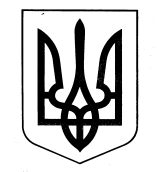 ХАРКІВСЬКА ОБЛАСНА ДЕРЖАВНА АДМІНІСТРАЦІЯДЕПАРТАМЕНТ НАУКИ І ОСВІТИ НАКАЗ02.09.2016					   Харків					№ 338Про відрядження учнів відділення бадмінтону Харківського обласного вищого училища фізичної культури і спорту Згідно з пунктом 3.20 розділу 3 Статуту Харківського обласного вищого училища фізичної культури і спорту, затвердженого головою Харківської обласної ради С.І. Черновим 15 січня 2013 року, на виконання Плану спортивно-масових заходів Харківського обласного вищого училища фізичної культури і спорту на 2016 рік, затвердженого директором Департаменту науки і освіти Харківської обласної державної адміністрації А.В. Бабічевим, на підставі кошторису витрат на відрядження відділення бадмінтону для участі у  чемпіонаті України серед молоді 1998 р.н., затвердженого директором Департаменту науки і освіти Харківської обласної державної адміністрації А.В. Бабічевим, керуючись статтею 6 Закону України «Про місцеві державні адміністрації»,НАКАЗУЮ:Директору Харківського обласного вищого училища фізичної культури і спорту Попову А.М.:Забезпечити участь учнів відділення бадмінтону у чемпіонаті України серед молоді 1998 р.н.Термін: 04.09.2016-09.09.2016Відрядити до м. Вінниці вчителів бадмінтону Харківського обласного вищого училища фізичної культури і спорту Головкіну Наталію Володимирівну, Мединську Євгенію Анатоліївну та з ними 9 учнів відділення бадмінтону у такому складі: Мединський Іван, Бекетов Гліб, Мірошніченко Юлія, Рудакова Валерія, Калякіна Анна  – учні 10 класу, Калякін Андрій, Щур Кирило, Малишев Серафим – учні 11 класу, Архіпова Катерина – учениця 1 курсу.Термін: 04.09.2016-09.09.2016 Визначити особу, відповідальну за збереження життя та здоров’я учнів Харківського обласного вищого училища фізичної культури і спорту під час проїзду та проведення змагань.Витрати по відрядженню віднести: витрати вчителя Головкіної Н.В. та учнів Мединського  І., Бекетова Г., Рудакової В., Щура К. за рахунок Управління у справах молоді та спорту Харківської обласної державної адміністрації, витрати вчителя Мединської Є.А. та учениці Мірошніченко Ю. за рахунок Харківського обласного вищого училища фізичної культури і спорту, витрати учнів Калякіної А., Калякіна А., Малишева С., Архіпової К. за рахунок батьків.Контроль за виконанням даного наказу покласти на заступника директора Департаменту науки і освіти Харківської обласної державної адміністрації – начальника управління освіти і науки В.В. Ігнатьєва.Директор Департаменту 						   А.В. Бабічев